Приложение № 3 к Извещению об осуществлении закупки при проведении электронного аукциона на поставку мебели для нужд ИПУ РАНТЕХНИЧЕСКОЕ ЗАДАНИЕна поставку мебели для нужд ИПУ РАН	1. Объект закупки: поставка мебели для нужд ИПУ РАН (далее - Товар).	2. Краткие характеристики поставляемого Товара: в соответствии с Приложением                  № 2 «Сведения о качестве, технических характеристиках товара, его безопасности, функциональных характеристиках (потребительских свойствах) товара» (далее – Таблица                 № 2). Товар должен соответствовать или превышать требования Технического задания                                  по функциональным, техническим, качественным, эксплуатационным и эргономическим показателям, указанным в Приложении № 2.ОКПД 2: 31.09.11.190 - Мебель металлическая хозяйственно-бытового назначения прочая, не включенная в другие группировки; КТРУ 31.09.11.190-00000006 - Верстак;КТРУ 31.09.11.190-00000003 - Тумба для инструментов.	3. Перечень и количество поставляемого Товара: общее количество поставляемого Товара по 2 (двум) номенклатурным позициям - 9 (девять) штук, в соответствии с Приложением к Техническому заданию «Спецификация на поставку мебели для нужд ИПУ РАН», являющимся его неотъемлемой его частью.	4. Общие требования к поставке Товара, требования по объему гарантий качества, требования по сроку гарантий качества на результаты закупки:	Поставляемый Товар должен принадлежать Поставщику на праве собственности, 
не должен быть заложен, являться предметом ареста, свободен от прав третьих лиц, ввезён 
на территорию Российской Федерации с соблюдением всех установленных законодательством Российской Федерации требований.                            Поставляемый Товар и его составляющие должен быть новым (товаром, который не был в употреблении, в ремонте, в том числе который не был восстановлен, у которого не была осуществлена замена составных частей, не были восстановлены потребительские свойства), изготовлен в соответствии с требованиями, установленными законодательством Российской Федерации.Качество поставляемого Товара должно соответствовать стандартам (техническим условиям) и обязательным требованиям, установленными нормативно-техническим актами (СанПиНы, ОСТы, ГОСТы, ТУ, Технические регламенты), другими правилами, подлежащими применению в соответствии с Федеральным законом от 27.12.2002 № 184-ФЗ «О техническом регулировании» и иным стандартам, согласованным Сторонами в Техническом задании и/или Спецификации.Товар должен обладать конструктивной прочностью, надежностью и устойчивостью, а при необходимости иметь возможность для дополнительной фиксации к полу или стене. Товар должен поставляться в упаковке и/или таре, обеспечивающей его сохранность, при перевозке тем видом транспорта, который используется для доставки Товара Заказчику, погрузо-разгрузочных работах и хранении в условиях воздействия климатических факторов (температура, влажность, осадки), соответствующих тому времени года, в которое осуществляется поставка.Поставка Товара (включая сборку) осуществляется по адресу: г. Москва, ул. Профсоюзная, д. 65, ИПУ РАН.Поставщик обязан согласовать с Заказчиком точное время и конкретную дату поставки. Поставка Товара должна осуществляться в рабочие дни с 9 ч. 30 мин по 18 ч. 15 мин.  с понедельника по четверг, с 9 ч. 30 мин по 17 ч. 00 мин. - пятница с соблюдением Поставщиком Правил внутреннего трудового распорядка Заказчика. Поставщик обязан осуществить сборку мебели по адресу Заказчика и в согласованное              с Заказчиком время. Выполнение сборки должно осуществляться силами Поставщика или                            с привлечением третьих лиц за счет Поставщика. Поставщиком осуществляется уборка и вывоз упаковочного мусора.         Товар должен поставляться в упаковке и/или таре, обеспечивающей его сохранность, при перевозке тем видом транспорта, который используется для доставки Товара Заказчику, погрузо-разгрузочных работах и хранении в условиях воздействия климатических факторов (температура, влажность, осадки), соответствующих тому времени года, в которое осуществляется поставка.Требования к упаковке Товара должны соответствовать Решению Комиссии Таможенного союза от 16.08.2011 № 769 «О принятии технического регламента Таможенного союза                                    «О безопасности упаковки», ГОСТ 17527-2020 «Межгосударственный стандарт. Упаковка. Термины и определения».На упаковке (таре) должна быть маркировка Товара и тары (упаковки) Товара, в том числе транспортной, необходимая для идентификации грузоотправителя (Поставщика) 
и грузополучателя (Заказчика), а также содержащая информацию об условиях перевозки, погрузо-разгрузочных работ и хранении Товара. Маркировка Товара должна содержать также информацию о наименовании, виде Товара, наименовании фирмы-изготовителя, юридическом адресе изготовителя, гарантийном сроке на Товар и дате изготовления Товара.Поставщик гарантирует качество и безопасность поставляемого Товара в соответствии                                         с действующими стандартами, утвержденными на соответствующий вид Товара, и наличием сертификатов, обязательных для Товара, оформленных в соответствии с российскими стандартами. Бирки и наклейки на упаковках должны быть четкими, чистыми и хорошо читаемыми. Производственные коды на Товаре должны совпадать с производственными кодами на упаковке.В случае форс-мажорных обстоятельств, замедляющих ход исполнения условий Контракта против установленного срока, Поставщик обязан немедленно поставить в известность Заказчика. Срок и объем гарантии на поставляемый Товар должен быть согласно гарантии завода-изготовителя (производителя Товара), но не менее 12 месяцев с даты подписания Документа о приемке.В случае если в течение гарантийного срока на Товар будут обнаружены недостатки Товара, возникшие в случае его некачественного изготовления, или Товар не будет соответствовать условиям Контракта, при требовании (уведомлении) Заказчика Поставщик обязан за свой счет заменить Товар в срок не более 20 (двадцати) дней с даты письменного получения такого требования (уведомления) Заказчика.Поставщик предоставляет Заказчику гарантии производителя (изготовителя), оформленные соответствующими гарантийными талонами или аналогичными документами, подтверждающими качество материалов, используемых для изготовления Товара, а также надлежащее качество Товара.Наличие гарантии качества удостоверяется выдачей Поставщиком гарантийного талона (сертификата) или проставлением соответствующей записи на маркировочном ярлыке поставленного Товара.Товар должен иметь сертификаты или санитарно-гигиенические заключения и иные документы, подтверждающие качество Товара, оформленные в соответствии с законодательством Российской Федерации.Поставляемый Товар должны быть экологически чистыми, безопасными для здоровья человека.Поставляемый Товар должны соответствовать требованиям, установленным ГОСТ, СанПиН, другим нормам и правилам для данного вида Товара.Поставляемый Товар должен соответствовать требованиям по обеспечению национальной безопасности Российской Федерации и защите граждан Российской Федерации от преступных                и противоправных действий.Поставляемый Товар должен быть надлежащего качества подтвержденными сертификатами соответствия системы сертификации Госстандарта России или декларациями о соответствии санитарно-эпидемиологическими заключениями Федеральной службы по надзору в сфере защите прав потребителей (если законодательством Российской Федерации установлены обязательные требования к сертификации и декларированию данного вида продукта).Поставляемый Товар должен соответствовать требованиям:- Технического регламента Таможенного союза ТР ТС 025/2012 «О безопасности мебельной продукции», принятый решением Совета Евразийской экономической комиссии от 15.06.2012 
№ 32; - Постановлению Правительства Российской Федерации от 23 декабря 2021 г. № 2425 
«Об утверждении единого перечня продукции, подлежащей обязательной сертификации, и единого перечня продукции, подлежащей декларированию соответствия, внесении изменений в постановление Правительства Российской Федерации от 31 декабря 2020 г. № 2467 и признании утратившими силу некоторых актов Правительства Российской Федерации» (если законодательством Российской Федерации установлены обязательные требования к сертификации и декларированию данного вида продукта);-  ГОСТ 16371-2014 «Межгосударственный стандарт. Мебель. Общие технические условия»;- ГОСТ Р 58863-2020 «Национальный стандарт Российской Федерации. Столы производственные. Верстаки из металла. Общие технические условия»;- ГОСТ Р 58865-2020 «Национальный стандарт Российской Федерации. Тумбы инструментальные из металла. Общие технические условия».5. Сроки выполнения работ, оказания услуг и поставки товаров, календарные сроки начала и завершения поставок, периоды выполнения условий контракта:Срок поставки Товара (включая сборку) в течение 21 (двадцати одного) рабочего дня 
с даты заключения Контракта. 6. Порядок выполнения работ, оказания услуг, поставки товаров, этапы, последовательность, график, порядок поэтапной выплаты авансирования, а также поэтапной оплаты исполненных условий контракта: в соответствии с условиями Контракта.    7. Качественные и количественные характеристики поставляемых товаров, выполняемых работ, оказываемых услуг: Согласно требований Технического задания, Сведений о качестве, технических характеристиках товара, его безопасности, функциональных характеристиках (потребительских свойствах) товара (Приложение № 2 к Техническому заданию) и Спецификации на поставку мебели для нужд ИПУ РАН (Приложение № 1 к Техническому заданию).Заведующий ОМТС                                                                                                    С.В. МатвееваПриложение № 1к Техническому заданию на поставку мебели для нужд ИПУ РАНСПЕЦИФИКАЦИЯна поставку мебели для нужд ИПУ РАНПриложение № 2 к Техническому заданию на поставку мебели для нужд ИПУ РАНСведения о качестве, технических характеристиках товара, его безопасности,функциональных характеристиках (потребительских свойствах) товараЗаместитель заведующего ОМТС                                                                                                                                                            Т.В. Омельченко№п/пНаименование оборудованияСтрана происхождения товараЕд. изм.Кол-воЦена за ед. товара с НДС, руб.Сумма, руб.1Верстакштука52Тумба для инструментовштука4Итого:Итого:Итого:Итого:Итого:Итого:НДС:НДС:НДС:НДС:НДС:НДС:№ п/пНаименование товараУказание на товарный знак (производитель, страна происхождения товара)Технические характеристикиТехнические характеристикиТехнические характеристикиОбоснование включения дополнительных требований товара№ п/пНаименование товараУказание на товарный знак (производитель, страна происхождения товара)Требуемые параметрыТребуемое значениеЗначение, предлагаемое участникомОбоснование включения дополнительных требований товара1Верстак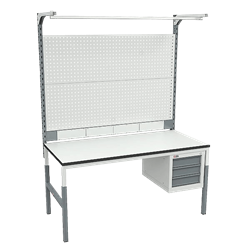 ОКПД 2: 31.09.11.190 -Мебель металлическая хозяйственно-бытового назначения прочая, не включенная в другие группировки;КТРУ 31.09.11.190 -00000006 - ВерстакГлубина, мм> 600  и  ≤ 700В соответствии с КТРУ1ВерстакОКПД 2: 31.09.11.190 -Мебель металлическая хозяйственно-бытового назначения прочая, не включенная в другие группировки;КТРУ 31.09.11.190 -00000006 - ВерстакДлина, мм> 1500В соответствии с КТРУ1ВерстакОКПД 2: 31.09.11.190 -Мебель металлическая хозяйственно-бытового назначения прочая, не включенная в другие группировки;КТРУ 31.09.11.190 -00000006 - ВерстакКоличество выдвижных ящиков, штука≥ 3В соответствии с КТРУ1ВерстакОКПД 2: 31.09.11.190 -Мебель металлическая хозяйственно-бытового назначения прочая, не включенная в другие группировки;КТРУ 31.09.11.190 -00000006 - ВерстакКоличество открытых полок, штука≥ 1В соответствии с КТРУ1ВерстакОКПД 2: 31.09.11.190 -Мебель металлическая хозяйственно-бытового назначения прочая, не включенная в другие группировки;КТРУ 31.09.11.190 -00000006 - ВерстакМаксимальная нагрузка, килограмм≥ 300В соответствии с КТРУ1ВерстакОКПД 2: 31.09.11.190 -Мебель металлическая хозяйственно-бытового назначения прочая, не включенная в другие группировки;КТРУ 31.09.11.190 -00000006 - ВерстакНаличие экрана для инструментовдаВ соответствии с КТРУ1ВерстакОКПД 2: 31.09.11.190 -Мебель металлическая хозяйственно-бытового назначения прочая, не включенная в другие группировки;КТРУ 31.09.11.190 -00000006 - ВерстакСкладная конструкциянетВ соответствии с КТРУ1ВерстакОКПД 2: 31.09.11.190 -Мебель металлическая хозяйственно-бытового назначения прочая, не включенная в другие группировки;КТРУ 31.09.11.190 -00000006 - ВерстакТип каркасаметаллическийВ соответствии с КТРУ1ВерстакОКПД 2: 31.09.11.190 -Мебель металлическая хозяйственно-бытового назначения прочая, не включенная в другие группировки;КТРУ 31.09.11.190 -00000006 - ВерстакМатериал столешницыЛДСПОбусловлено спецификой проводимых работ1ВерстакОКПД 2: 31.09.11.190 -Мебель металлическая хозяйственно-бытового назначения прочая, не включенная в другие группировки;КТРУ 31.09.11.190 -00000006 - ВерстакТолщина столешницы, мм≥ 24 и < 26Обусловлено обеспечением надежности конструкции1ВерстакОКПД 2: 31.09.11.190 -Мебель металлическая хозяйственно-бытового назначения прочая, не включенная в другие группировки;КТРУ 31.09.11.190 -00000006 - ВерстакВысота стола регулируемаядаОбусловлено обеспечением работающему сотруднику комфорта и безопасности при проведении работ, требующих длительного временного периода, также в сидячем положении1ВерстакОКПД 2: 31.09.11.190 -Мебель металлическая хозяйственно-бытового назначения прочая, не включенная в другие группировки;КТРУ 31.09.11.190 -00000006 - ВерстакВысота стола, мм≥ 665 и ≤ 965Обусловлено спецификой проводимых работ1ВерстакОКПД 2: 31.09.11.190 -Мебель металлическая хозяйственно-бытового назначения прочая, не включенная в другие группировки;КТРУ 31.09.11.190 -00000006 - ВерстакНаличие перфорации экранадаОбусловлено спецификой проводимых работ1ВерстакОКПД 2: 31.09.11.190 -Мебель металлическая хозяйственно-бытового назначения прочая, не включенная в другие группировки;КТРУ 31.09.11.190 -00000006 - ВерстакСоответствие длины экрана с длиной столадаОбусловлено спецификой проводимых работ1ВерстакОКПД 2: 31.09.11.190 -Мебель металлическая хозяйственно-бытового назначения прочая, не включенная в другие группировки;КТРУ 31.09.11.190 -00000006 - ВерстакДлина экрана, мм≥ 1960 и < 2050Обусловлено спецификой проводимых работ1ВерстакОКПД 2: 31.09.11.190 -Мебель металлическая хозяйственно-бытового назначения прочая, не включенная в другие группировки;КТРУ 31.09.11.190 -00000006 - ВерстакПодвесная тумбадаОбусловлено необходимостью хранения инструмента1ВерстакОКПД 2: 31.09.11.190 -Мебель металлическая хозяйственно-бытового назначения прочая, не включенная в другие группировки;КТРУ 31.09.11.190 -00000006 - ВерстакГлубина тумбы, мм≥ 455  и < 545Обусловлено габаритами рабочего места1ВерстакОКПД 2: 31.09.11.190 -Мебель металлическая хозяйственно-бытового назначения прочая, не включенная в другие группировки;КТРУ 31.09.11.190 -00000006 - ВерстакШирина тумбы, мм≥ 320  и < 410Обусловлено габаритами рабочего места1ВерстакОКПД 2: 31.09.11.190 -Мебель металлическая хозяйственно-бытового назначения прочая, не включенная в другие группировки;КТРУ 31.09.11.190 -00000006 - ВерстакНаличие центрального ключевого замкадаОбусловлено хранением ценных инструментов и материалов1ВерстакОКПД 2: 31.09.11.190 -Мебель металлическая хозяйственно-бытового назначения прочая, не включенная в другие группировки;КТРУ 31.09.11.190 -00000006 - ВерстакДополнительная комплектация:Дополнительная комплектация:Дополнительная комплектация:Дополнительная комплектация:1ВерстакОКПД 2: 31.09.11.190 -Мебель металлическая хозяйственно-бытового назначения прочая, не включенная в другие группировки;КТРУ 31.09.11.190 -00000006 - ВерстакОсвещение на консольналичиеВ соответствии с требованиями Заказчика1ВерстакОКПД 2: 31.09.11.190 -Мебель металлическая хозяйственно-бытового назначения прочая, не включенная в другие группировки;КТРУ 31.09.11.190 -00000006 - ВерстакКороб для коммуникацийналичиеВ соответствии с требованиями Заказчика1ВерстакОКПД 2: 31.09.11.190 -Мебель металлическая хозяйственно-бытового назначения прочая, не включенная в другие группировки;КТРУ 31.09.11.190 -00000006 - ВерстакСетевой фильтрналичиеВ соответствии с требованиями Заказчика2Тумба для инструментов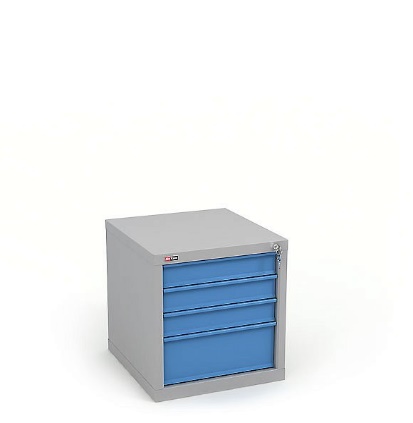 ОКПД 2: 31.09.11.190 - Мебель металлическая хозяйственно-бытового назначения прочая, не включенная в другие группировки;КТРУ 31.09.11.190 -00000003 - Тумба для инструментовВид материала каркасаметаллВ соответствии с КТРУ2Тумба для инструментовОКПД 2: 31.09.11.190 - Мебель металлическая хозяйственно-бытового назначения прочая, не включенная в другие группировки;КТРУ 31.09.11.190 -00000003 - Тумба для инструментовКоличество выдвижных ящиков, штука≥ 4В соответствии с КТРУ2Тумба для инструментовОКПД 2: 31.09.11.190 - Мебель металлическая хозяйственно-бытового назначения прочая, не включенная в другие группировки;КТРУ 31.09.11.190 -00000003 - Тумба для инструментовТип напольной опорынетВ соответствии с КТРУ2Тумба для инструментовОКПД 2: 31.09.11.190 - Мебель металлическая хозяйственно-бытового назначения прочая, не включенная в другие группировки;КТРУ 31.09.11.190 -00000003 - Тумба для инструментовНаличие центрального ключевого замкадаОбусловлено хранением ценных материалов2Тумба для инструментовОКПД 2: 31.09.11.190 - Мебель металлическая хозяйственно-бытового назначения прочая, не включенная в другие группировки;КТРУ 31.09.11.190 -00000003 - Тумба для инструментовТип корпусасварнойОбусловлено надежностью конструкции2Тумба для инструментовОКПД 2: 31.09.11.190 - Мебель металлическая хозяйственно-бытового назначения прочая, не включенная в другие группировки;КТРУ 31.09.11.190 -00000003 - Тумба для инструментовНагрузка на ящик, кг≥ 40 и < 80В соответствии с требованиями эксплуатации2Тумба для инструментовОКПД 2: 31.09.11.190 - Мебель металлическая хозяйственно-бытового назначения прочая, не включенная в другие группировки;КТРУ 31.09.11.190 -00000003 - Тумба для инструментовГабаритные размеры:Х2Тумба для инструментовОКПД 2: 31.09.11.190 - Мебель металлическая хозяйственно-бытового назначения прочая, не включенная в другие группировки;КТРУ 31.09.11.190 -00000003 - Тумба для инструментовГлубина тумбы, мм≥ 550 и < 610Обусловлено габаритами рабочего места2Тумба для инструментовОКПД 2: 31.09.11.190 - Мебель металлическая хозяйственно-бытового назначения прочая, не включенная в другие группировки;КТРУ 31.09.11.190 -00000003 - Тумба для инструментовШирина тумбы, мм≥ 550 и < 610Обусловлено габаритами рабочего места2Тумба для инструментовОКПД 2: 31.09.11.190 - Мебель металлическая хозяйственно-бытового назначения прочая, не включенная в другие группировки;КТРУ 31.09.11.190 -00000003 - Тумба для инструментовВысота тумбы, мм≥ 600 и < 700Обусловлено габаритами рабочего места